МБОУ «Казах-Аральская основная общеобразовательная школа»Утверждаю:                                                                                                                          Согласовано:директор школы                                                                                                                  зам. дир. по УВР____________А.С.Губашев                                                                                                 ____________С.А.Кабдулова « ___ » ___________ 2012 г.                                                                                               « ___ » ___________ 2012 г.   ПРОГРАММАпо развитию познавательных способностей младших школьников«Вундеркинд»Программа рассчитана на учащихся в возрасте 6,5 –9 лет.Срок реализации программы – 3 года.Автор программы: Альгереева Лилия Абзаловна, педагог-психолог.с.Караозек2012г.ПОЯСНИТЕЛЬНАЯ ЗАПИСКА       Направленность. Современная система образования характеризуется многообразием научно-методических концепций, типов учебных заведений, программ и методов обучения, всё это не меняет общего положения, что ученик должен обладать определённым потенциалом, необходимым для усвоения учебного материала. Усвоение знаний обеспечивается такими психическими процессами, как восприятие, память, речь и, в первую очередь, мышление. С поступлением в школу начинается перестройка всех познавательных процессов, приобретение ими качеств, свойственных взрослым людям. Это связано с тем, что дети включаются в новые для них виды деятельности и системы межличностных отношений, требующие от них наличия новых психологических качеств. Общими характеристиками всех познавательных процессов ребёнка должны стать произвольность, продуктивность и устойчивость. Одна из проблем состоит в том, что углубленная и продуктивная умственная работа требует от детей усидчивости, сдерживания эмоций и регуляции естественной двигательной активности, сосредоточения и поддержания внимания на учебных задачах, а это в начальных классах умеют делать далеко не все дети. Многие из них быстро утомляются.     Проблема познавательного интереса - одна из наиболее трудных в педагогике, так как, являясь индивидуально-психологической характеристикой человека, отражает очень сложные взаимодействия психофизиологических, биологических и социальных условий развития.    Многочисленные наблюдения педагогов, исследования психологов показали, что ребёнок, не научившийся учиться, не овладевший приёмами мыслительной деятельности в начальных классах, в средних обычно переходит в разряд неуспевающих. Поэтому одним из важных направлений в решении этой задачи выступает создание в начальных классах условий, обеспечивающих полноценное умственное развитие детей, связанное с формированием устойчивых познавательных интересов, умений и навыков мыслительной деятельности, качеств ума, творческой инициативы и самостоятельности в поисках способов решения задач или, как сказать, научить их учиться.    Начинать работу по совершенствованию познавательных способностей никогда не рано и не поздно.                          Как показывает опыт, условия, необходимые для организации систематической работы по целенаправленному развитию познавательных процессов, очень трудно обеспечить на уроках, насыщенных учебным материалом. Этому может служить специальная организация регулярных факультативных занятий.     Настоящая программа разработана для обеспечения развития познавательных способностей младших школьников, подготовки их к активной учебно-познавательной деятельности.Актуальность работы кружка: необходимость развития и улучшения способностей детей с учётом их индивидуальных психологических особенностей и склонностей.Цель программы: развитие познавательных способностей учащихся  на основе системы развивающих занятий.Задачи программы:1)	развитие мышления в процессе формирования основных приемов мыслительной деятельности: анализа, синтеза, сравнения, обобщения, классификации, умение выделять главное, доказывать и опровергать, делать несложные выводы;2)	развитие психических познавательных процессов: различных видов памяти, внимания, зрительного восприятия, воображения;3)	развитие языковой культуры и формирование речевых умений: четко и ясно излагать свои мысли, давать определения понятиям, строить умозаключения, аргументировано доказывать свою точку зрения;4)	формирование навыков творческого мышления и развитие умения решать нестандартные задачи;5)	развитие познавательной активности и самостоятельной мыслительной деятельности учащихся;6)	формирование и развитие коммуникативных умений: умение общаться и взаимодействовать в коллективе, работать в парах, группах, уважать мнение других, объективно оценивать свою работу и деятельность одноклассников;7)	формирование навыков применения полученных знаний и умений в процессе изучения школьных дисциплин и в практической деятельности.Отличительные особенности данной дополнительной образовательной программы от уже существующих образовательных программ1. Определение видов организации деятельности учащихся, направленных  на достижение  личностных, метапредметных и предметных результатов освоения учебного курса.2.  В основу реализации программы положены  ценностные ориентиры и  воспитательные результаты. 3. Ценностные ориентации организации деятельности  предполагают уровневую оценку в достижении планируемых результатов.  4. Достижения планируемых результатов отслеживаются  в рамках внутренней системы оценки: педагогом, администрацией, психологом5.  При планировании содержания занятий  прописаны виды познавательной деятельности учащихся по каждой теме.     Возраст детей, участвующих в реализации данной дополнительной образовательной программы от 6,5 до 10 лет.     Срок реализации – 3 года.     Формы и режим занятий     Материал каждого занятия рассчитан на 35 минут. Во время занятий у ребенка происходит становление  развитых форм самосознания, самоконтроля и самооценки. Отсутствие отметок снижает тревожность и необоснованное беспокойство учащихся, исчезает боязнь ошибочных ответов. В результате у детей формируется отношение к данным занятиям как к средству развития своей личности.        В содержание курса интегрированы задания из различных областей знаний. В основе заданий, которые предлагаются детям, лежит игра, что привлекательно для младших школьников, преподносимая на фоне познавательного материала. Данная программа построена так, что большую часть материала учащиеся просто активно запоминают, фактически сами же и открывают: разгадывают, расшифровывают, составляют. При этом идёт развитие основных интеллектуальных качеств: умения анализировать, синтезировать, обобщать, конкретизировать, а также развиваются все виды памяти, внимания, воображение, речь, расширяется словарный запас. Дети могут, не отвлекаясь, подолгу упражняться в преобразовании фигур, перекладывание палочки и другие предметы по заданному образцу, по собственному замыслу. На данном кружке формируются важные качества личности ребёнка: самостоятельность, наблюдательность, находчивость, сообразительность, вырабатывается усидчивость, развиваются конструктивные умения.     Занятия строятся таким образом, что один вид деятельности сменяется другим. Это позволяет сделать работу детей динамичной, насыщенной и менее утомительной благодаря частым переключениям с одного вида деятельности на другой.       Занятия проводятся  с 1 года обучения в школе по 33 занятия в год (1 час в неделю) после основных занятий.   Педагогическое руководство состоит в создании условий проведения кружка, поощрение самостоятельных поисков решений задач, стимулирования творческой инициативы.      Важно и то, что на данном кружке помимо коррекции интеллектуальных способностей детей, можно решить и ещё две проблемы - диагностику и прогнозирование дальнейшего развития ребёнка. Выявить одарённых детей и отстающих, а также предсказать их интеллектуальное взросление на следующих возрастных ступенях.Ожидаемые результаты на каждый год реализации программыСпособы определения их результативностиНаличие контроля  развития познавательных процессов в виде самостоятельных заданий (занятие-контроль), даёт возможность отследить результативность и спланировать дальнейшую работу.Оценка эффективности занятий  психологического развития (показатели)степень помощи, которую оказывает учитель учащимся при выполнении заданий: чем помощь учителя меньше, тем выше самостоятельность учеников и, следовательно, выше развивающий эффект занятий;поведение учащихся на занятиях: живость, активность, заинтересованность школьников обеспечивают положительные результаты уроков;результаты выполнения контрольных психологических заданий, в качестве которых даются задания, уже выполнявшиеся учениками, но другие по своему внешнему оформлению, и выявляется, справляются ли ученики с этими заданиями самостоятельно; косвенным показателем эффективности данных занятий  может быть повышение успеваемости по разным школьным дисциплинам, а также наблюдения учителей за работой учащихся на других уроках (повышение активности, работоспособности, внимательности, улучшение мыслительной деятельности и др.).Формы подведения итогов реализации дополнительной образовательной программыигровая программа;конкурсная программа;онлайн-тесты.    Методическая основа строится на принципе «расширяющей спирали». Это значит, что одна и та же интеллектуальная операция отрабатывается периодически, многократно, но содержание её постепенно усложняется и расширяется за счёт обогащения новыми компонентами и углубленной проработки каждого действия.Календарно-тематическое планирование 1 класс (1-33)2 класс (1-34)Указатель номеров уроков, задания которых направлены на развитие соответствующих психологических процессов2 класс3 класс (1-34)Указатель номеров уроков, задания которых направлены на развитие соответствующих психологических процессов3 классСодержание курсаВ основе построения курса лежит принцип разнообразия творческо-поисковых задач. При этом основными выступают два следующих аспекта разнообразия: по содержанию и по сложности задач.Развитие восприятия. Развитие слуховых, осязательных ощущений. Формирование и развитие пространственных представлений. Развитие умение ориентироваться  в пространстве листа. Развитие фонематического слуха. Развитие восприятия времени, речи, формы, цвета, движения. Формирование навыков правильного и точного восприятия  предметов и явлений. Тренировочные упражнения и дидактические игры  по развитию восприятия и наблюдательности.Развитие памяти. Диагностика памяти. Развитие зрительной, слуховой, образной, смысловой памяти. Тренировочные упражнения  по развитию точности  и быстроты запоминания, увеличению объёма памяти, качества воспроизведения материала.Развитие внимания. Диагностика произвольного внимания. Тренировочные упражнения на развитие  способности переключать, распределять внимание, увеличение объёма устойчивости, концентрации внимания.Развитие мышления. Формирование умения находить и выделять признаки разных предметов, явлений, узнавать предмет по его признакам, давать описание предметов, явлений в соответствии с их признаками. Формирование умения выделять главное и существенное, умение сравнивать  предметы, выделять черты сходства и различия, выявлять закономерности. Формирование основных мыслительных операций: анализа, синтеза, сравнения, классификации, обобщения, умения выделять главное и существенное на основе развивающих заданий и упражнений, путем решения логических задач и проведения дидактических игр.Развитие речи. Развитие устойчивой речи, умение описывать то, что было обнаружено с   помощью органов чувств. Обогащение и активизация словаря учащихся. Развитие умения составлять загадки, небольшие рассказы-описания, сочинять сказки. Формирование  умения давать несложные определения понятиям. Примерное методическое обеспечение:- разработки игр и дидактические матералы1. "Назови предмет, начинающийся на звук Б"2. «Отгадай фигуру»Задание: ребёнку предлагается набор геометрических фигур. На доске или перед ребёнком изображения тетради, пенала, ластика, красок, точилки. Ребёнку предлагается назвать все нарисованные предметы и подобрать к ним обобщающее слово. Затем закрыть глаза и на ощупь определить какую геометрическую фигуру дал психолог, ответить на вопросы: -Какой предмет похож на треугольник? (квадрат, круг, прямоугольник) -Из чего он сделан? 3.«Срисовывание по клеточкам»   Задание: посмотри внимательно на рисунок, на нём изображена фигура, состоящая из линий, нарисуй точно такую же фигуру по клеточкам, по окончании проговорить с ребёнком, как он это рисовал.4. Назови предметы. 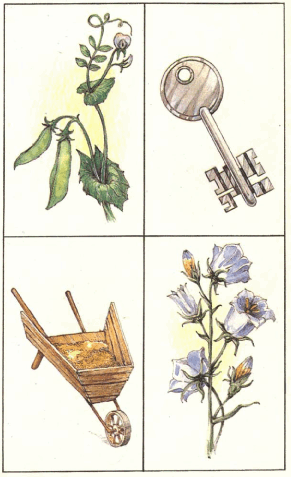 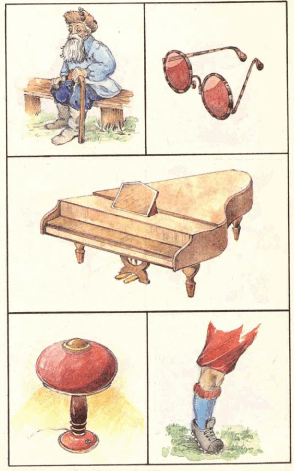 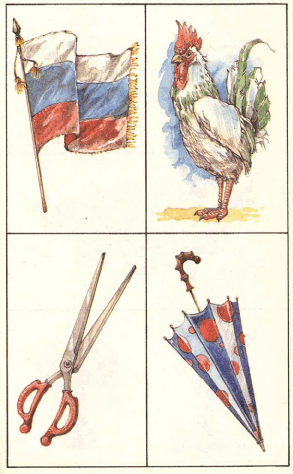 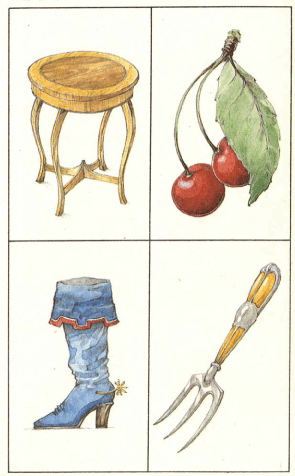 5. На точность зрительной памяти. Посмотри на эти сложные рисунки и постарайся запомнить. Каждый рисунок можно рассматривать не более двух  секунд. ЗАДАНИЕ После двух секунд экспозиции картинка убирается или закрывается, а ребенок рисует по памяти. 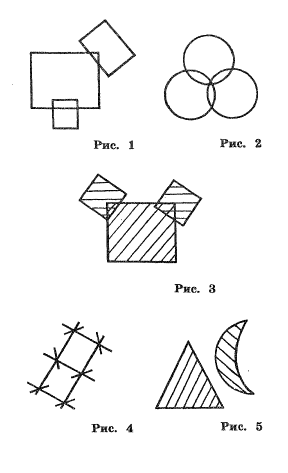 6. Развитие двигательной памятиВспомни,  как  прыгает  щенок  за косточкой.  Покажи!Как  ходит  корова?  Покажи!Как  бодается  бык?  Покажи!Как  кошка лежит на солнышке?  Покажи!Как бегает  по рельсам  трамвай?  Покажи!Как  ты поднимаешься  по лестнице?  Покажи!Как выходит на помост спортсмен-тяжеловес? Покажи!Как  тормозит  машина у  светофора?. Покажи!Как   милиционер   своей   палочкой   останавливает машину?  Покажи!7. Развитие логической памяти "Запомни фразы"Ребенку предлагается закрыть глаза и прослушать ряд фраз, представив себе соответствующую картинку: - Лев, нападающий на антилопу. - Собака, виляющая хвостом. - Муха в супе. - Миндальное печенье в коробочке в форме ромба. - Молния в темноте. - Пятно на любимой рубашке. - Капли дождя, сверкающие на солнце. - Крик ужаса в ночи. - Друг, ворующий любимую игрушку. После этого ребенок должен взять листок бумаги и попробовать вспомнить и записать фразы.Литература.1. 1000 веселых загадок для детей. М.: ООО Издательство «ACT», 2003.2.  Гин СЛ. Мир логики: методическое пособие для учителя   начальной   школы.   М.:    «Вита-Пресс», 2003.3.  Кикоин ЕЛ.  Младший  школьник:   возможности изучения   и   развития   внимания.   Методические рекомендации   для   учителя   начальных   классов.М., 1993.4.  Локалова НЛ. 120 уроков психологического развития  школьников. Книга для учителя начальных классов. М.: «Ось», 2011.Истомина Н, Виноградова Е. Учимся решать комбинаторные задачи. г. Смоленск. изд.-во  Ассоциация 21 век. 20085.Истомина Н, Тажева М. 110 задач с сюжетами сказок. Тула, изд.Родничок, 20026.Холодова О. Юным умникам и умницам. Москва. Издательство РОСТ, 2008Интернет поддержка.1. http://www.develop-kinder.com/2. http://www.kenguru.sp.ru/club1.html 3. http://www.rm.kirov.ru/tasks.htmhttp://www.math-on-line.com/www.pinkflash.ru/tag/na-pamyat онлайн-игры на развитие памятиПервый уровень результатов (1 класс)Второй уровень результатов (2 класс)Третий уровень результатов (3класс)Развитие сенсорно-перцептивной сферы, наглядно-образного мышления, формировании предпосылок овладения учебной деятельностью. Развитие наглядно-образного мышления и начало формирования словесно-логического мышления, а также внутреннего плана действия как одного из новообразований этого периода развития. Формирование словесно-логического понятийного мышления, развитии произвольности (прежде всего помехоустойчивости в интеллектуальной и двигательной сферах), внутреннего плана действия.№Дата провед.Тема занятияСодержание занятияМетодики и задания1Словесные  обозначения предметов. Слуховые ощущения. Развитие   умения   точно   и   правильно называть предметы.Развитие слуховых ощущений.Назови предметыПослушай тишинуУзнай по звуку2Внимание  (сосредоточенность). Зрительные ощущения.Развитие произвольного внимания.Развитие зрительных ощущений.Выполни командуКакого цвета?Цветные полоски3Артикуляция. Пространственные представления.Развитие артикуляции.Развитие пространственных представлений (усвоение понятий «следует за», «находится перед», «слева», «справа», «между», «сверху», «снизу»).Произнеси правильноРаскрась правильно4Фонетико-фонематическое восприятие. Пространственные представления. Понятийное мышлениеРазвитие фонетико-фонематического восприятия.Развитие пространственных представлений (определение местоположение объекта в строке и столбце).Развитие понятийного мышления.Найди ошибкуОпредели фигуруНазови одним словомКонкретизация понятий5Выполнение словесных поручений. Самоконтроль. Слуховые ощущения. Слуховое восприятие.Развитие умения выполнять словесные поручения.Формирование элементов самоконтроля.Развитие слуховых ощущений.Учись слушать и выполнять. Учитель – ученик, ученик – учитель. Послушай звуки. Назови и проверь постукиванием6Внимание (объем). Осязательные ощущения.Развитие объема внимания.Развитие осязательных ощущений.Кто точнее нарисуетШершавые дощечки7Память (непосредственная вербальная) Пространственные представления.Развитие непосредственной вербальной памяти. Развитие пространственных представлений (понимание терминов «выше»,  «ниже»,  «левее»,  «правее», «на», «над», «под»).МагнитофонПереверни рисунокЧто? Где?8Внимание (сосредоточенность).  Память (непосредственная вербальная)Развитие слухового внимания.Развитие непосредственной вербальной памяти.Слушай звуки улицыПоиграем в «индейцев»Угадай, кто говоритУ кого ряд длиннее?9Память (двигательная). Пространственные представления. Понятийное мышлениеРазвитие памяти на последователь-ность действий. Развитие    пространственных    представлений    (направления движения).Развитие понятийного мышления.ТелеграфистыКуда указывают стрелки?Подбери картинки10Анализ образца. Память ( непосредственная зрительная). Внимание (устойчивость)Развитие умения анализировать и сравнивать образец.Развитие произвольного внимания.Найди одинаковыеГде ошибся Буратино?Одинаковые ли бусы?Найди образецНайди картинкуПерепутанные линии11Образное мышление. Зрительно-двигательные координации. Память (непосредственная зрительная)Развитие зрительных ощущений и образного мышления. Развитие зрительно-двигательной  координации. Развитие зрительной произвольной памяти.Цветная сказкаШтриховкаЗапомни точно12Память (непосредственная зрительная). Пространственные представления. Понятийное мышлениеРазвитие зрительной памяти.Развитие пространственных представлений (понимание терминов «внутри», «вне», «на»).Развитие понятийного мышления.Нарисуй по памятиВыполни правильноВордбол13Пространственные представления. Выполнение словесных поручений. Зрительные ощущения.Развитие умения ориентироваться в пространстве листа.Развитие умения  воспринимать  словесные  указания и подчинять им свою деятельность.Развитие зрительных ощущений.Где  этот домик?Чей узор лучше?Найди предметы одного цветаЦветовая угадайка14Анализ образца. Слуховые ощущения.Развитие умения воспроизводить образец.Развитие слуховых ощущений.Раскрась правильноШумящие коробочки15Осязательные ощущения. Внимание (переключение). Точность движений(макродвижения)Развитие осязательных ощущений.Развитие произвольного внимания.Развитие точности движений (макродвижений).Шершавые дощечкиРасставь словаЗашифруй словаЗашифруй цифрыТочные движенияКак звонки тарелки и ложки16Анализ образца. Зрительное восприятие формы. Развитие умения копировать образец. Развитие зрительного    восприятия     (выделение формы).Развитие осязательных ощущений.Срисуй фигуры точноПутаницаНайди одинаковыеНазови фигурыТяжелые коробочки17Осязательные ощущения. Память (непосредственная зрительная)Развитие мышления (абстрагирование).Развитие непосредственной зрительной памяти.Найди одинаковыеЗапомни и найдиЗапомни и нарисуй18Зрительный анализ. Словесный синтез. Понятийное мышлениеРазвитие зрительного анализа.Развитие словесного синтеза.Развитие понятийного мышления.Кто наблюдательнее.Магнитофон. Назови одним словом. Конкретизация понятий. Вордбол19Осязательные ощущения. Внимание (устойчивость)Развитие осязательных ощущений,Развитие произвольного внимания (устойчивость и переключение).Тяжелые коробочкиКрестики, точкиПишущая машинка20Зрительный анализ. Внимание (переключение) Пространственные представленияРазвитие зрительного анализа.Развитие произвольного внимания (переключение). Развитие пространственных представлений.Сгруппируй буквыСинхронный счетЦветной ксилофонЖивые цепочки21Мышление (анализ) Анализ образца. Зрительно-двигательные координации.Развитие процессов анализа.Развитие умения воспроизводить образец. Развитие зрительно-двигательных координаций.Найди отличия. Дорисуй недостающие детали. Нарисуй точно такие же. БусинкиПроведи, не касаясьСпящий дракон22Мышление (гибкость.) Внимание (распределение). Мышление (сравнение)Развитие гибкости мышления.Развитие произвольного внимания (распределение).Формирование умения сравнивать.Способы применения предмета. Соблюдай правило. Сравнение слов. Учимся сравнивать23Пространственные представления. Анализ и синтез (анаграммы) Внимание (переключение, устойчивость)Развитие пространственных представлений. Развитие процессов анализа и синтеза (анаграммы).Развитие произвольного внимания (переключение, устойчивость).Поставь значкиОтгадай словаНазывай и считайАлфавит24Звуковой синтез. Внимание (объем). Пространственные представления.Развитие звукового синтеза.Развитие произвольного внимания (объем). Развитие пространс-твенных представлений (усвоение словесных обозначений).Подбери словаНайди слогиГовори правильно25Понятийное мышление. Память  (двигательная) Пространственные представленияРазвитие понятийного мышления.Развитие памяти на последователь-ность действий. Развитие пространственных представлений (ориентировка в пространстве).ВордболТелеграфистыГде спрятались игрушки26Мышление (синтез) Мышление (установление закономерностей) НаблюдательностьРазвитие мышления (процессы синтеза). Умение устанавливать закономерности. Развитие наблюдательности.Составление предложенийНайди девятыйВсе ли ты увидел?27Мышление (сравнение) Зрительное восприятие формы. Память(непосредственная зрительная)Развитие умения сравнивать.Развитие умения анализировать форму предметов. Развитие непосредственной зрительной памяти.Найди одинаковые и отличающиесяСоставь фигуруЗапомни картинкиЗапомни порядок28Мышление (сравнение) Мышление ( интез). Зрительно-двигательные координацииРазвитие умения сравнивать.Развитие мышления (процессы синтеза). Развитие зрительно-двигательных координации.Найди одинаковыеНазови предметМолнияРечка29Мышление (сравнение) Саморегуляция. Зрительное восприятие формыРазвитие умения сравнивать.Формирование процессов саморе-гуляции. Развитие    зрительного    восприятия    (восприятие формы).Сравни предметыОбразец и правилоЗагадочные контуры30Внимание (в условиях коллективной деятельности) Зрительное восприятие. Анализ образца. Мышление( абстрагирование)Развитие внимания в условиях коллективной деятельности.Развитие восприятия (расчленен-ность). Развитие умения копировать образец.  Развитие мышления (абстрагирование признаков).Делаем вместеНайди фотоНарисуй так жеПокажи одинаковые31-33Словесные обозначения предметов. Слуховые ощущения.Резерв времени№Дата провед.Тема занятиясодержаниеМетодики и задания1(31)Внимание (распределение). Память слуховая. Мышление наглядно-образноеРазвитие произвольного внимания. Развитие слуховой памяти. Развитие наглядно-образного мышления.Подсчитай правильноПовтори цифрыНайди путь2(32)Пространственные представления. Мышление наглядно-образноеРазвитие умения ориентироваться в пространстве листа. Развитие наглядно-образного мышления.Куда ускакал зайчик?Полянки3(33)Произвольность. Пространственные представления. Память зрительная.Развитие зрительной памяти. Развитие пространственных пред-ставлений. Развитие произвольности средних движений.Летает – не летаетВыполняй правильноЗапомни и нарисуй4(34)Мышление (установление закономерностей) Память вербальная Развитие   мышления   (установ-ление   закономерностей на абстрактном материале).Развитие вербальной памяти.Найди фигурыСлова, начинающиеся с одной буквы5(35)Пространственные представления. Память логическая. Психомоторика.Развитие умения ориентироваться в пространстве листа. Развитие  логической   памяти  (установление  ассоциативных связей). Развитие тонко координированных движений.Выше, слева, правее, снизу. Соседнее, че-рез одно. Объедини слова. Сделаем бусы. Вырежи фигурки6(36)Мышление наглядно- образное. Внимание(устойчивость). Мышление (синтез)Развитие наглядно-образного мышления. Развитие произвольного внимания (устойчивость). Развитие мышления (процессы синтеза).ПолянкиНазови по порядкуЧто здесь изображено?7(37)Мышление (установление закономерностей) Мышление (анализ). Психомоторика.Развитие  мышления  (установление  закономерностей на абстрактном материале).Развитие мышления (процессы анализа). Развитие точности произвольных движений.Найди фигурыРаздели на частиКто точнее?8(38)Восприятие зрительное. Мышление  (анализ). Слуховые ощущения.Развитие зрительного восприятия (выделение буквенных форм).Развитие мышления (процессы анализа). Развитие слуховых ощущений.Назови буквыКакой? Какая? Какие?Шумящие коробочки9(39)Внимание (распределение) Осязательные ощущенияРазвитие произвольного внимания (распределение). Развитие осязательных ощущений.Вычеркивай буквы и слушай. Сколько знаков? Разложи вслепую10(40)Мышление (анализ, синтез). Память зрительная. Внимание.Развитие зрительно-вербального анализа и синтеза. Развитие зрительной памяти. Формирование элементов самоконтроля.Отгадай словаНарисуй по памятиЗапретный номер11(41)Произвольность. Мышление (нахождение общих признаков). Психомоторика.Развитие умения подчиняться словесным указаниям взрослого.Развитие  мышления (нахождение общих   признаков в несвязанном материале). Развитие двигательной сферы.Графический диктантПоиск общегоПопади в свой кружок12(42)Пространственные представления. Мышление наглядно-образное. Мышление (гибкость)Развитие пространственного восп-риятия. Развитие наглядно-образ-ного мышления. Развитие гибкости мыслительной деятельности.Найди пирамидуНарисуй креслоПолянкиЗаселение дома13(43)Мышление (установление закономерностей). Память зрительная. Мышление (анализ).Развитие   мышления   (установление   закономерностей). Развитие  непосредственной зрительной памяти. Развитие мышления (процессы анализа).Найди фигурыТочно такиеРаскрашивание фигурЗаполни рисунок14(44)Пространственные представления. Память (слуховая). Память зрительная.Развитие пространственных представлений. Развитие зрительной памяти. Развитие слуховой памяти.Шарики в трубочкеПодбери заплаткуПовтори и добавьНайди образец15(45)Мышление (выделение существенного). Мышление (анализ).Развитие умения выделять сущест-венные признаки. Развитие умения соотносить с образцом.Развитие слуховых ощущений.Выбери главноеНайди подходящий треугольникШумящие коробочки16(46)Мышление  анализ, синтез). Пространственные представления. Воображение.Развитие зрительно-вербального анализа и синтеза. Развитие пространственных представлений. Развитие воображения.Отгадай словаДиктант простран-ственных действийВолшебный лес17(47)Ощущения осязательные. Память опосредованная. Мышление(установление закономерностей). Ощущения мышечные.Развитие осязательных ощущений. Развитие опосредованной памяти. Развитие   мышления   (установление   закономерностей). Развитие мышечных ощущений (чувство усилия).Шершавые дощечкиПодбери картинкуНайди фигурырукопожатие18(48)Ощущения слуховые. Внимание( устойчивость, переключение). Мышление наглядно-образное.Развитие слуховых ощущений.Развитие произвольного внимания  (устойчивость, переключение). Развитие наглядно-образного мышления.Шумящие коробочкиКрестики, точкиРаздели квадрат19(49)Ощущения осязательные. Память опосредованная. Ощущения зрительные.Развитие осязательных ощущений. Развитие опосредованной памяти. Развитие зрительных ощущений.Тяжелые коробочкиПодбери картинкуЦветовая угадайка20(50)Внимание (распределение) Мышление(сравнение, установление закономерностей)Развитие произвольного внимания (распределение внимания в условиях коллективной деятель-ности). Развитие мышления (умение сравнивать). Развитие  мышления (установление   закономерностей).Делаем вместеНайди отличающиесяНайди девятый21(51)Память опосредованная. Мышление наглядно- образное. Восприятие слуховое.Развитие опосредованной памяти. Развитие наглядно-образного мышления. Развитие слухового восприятия.Зашифруй предложениеЛенточки. Назови и проверь постукиванием22(52)Память вербальная. Пространственные представления.Развитие словесной памяти и произвольного внимания.Развитие пространственных представлений.Что изменилось?Что не изменилось?Превращение фигур23(53)Мышление (анализ, синтез). Психомоторика.Развитие умения воспроизводить образец. Развитие мышления (процессы синтеза). Развитие двигательной сферы (макродвижения).Дорисуй рисунокЧто здесь изображено? Иголка и нитка24(54)Мышление (анализ). Мышление наглядно- образное. Ощущения осязательные.Развитие мышления (процессы анализа). Развитие наглядно-образного мышления. Развитие осязательных ощущений.Найди футболистов в одинаковой форме. Цирк.Раздели квадратШершавые дощечки25(55)Память опосредованная. Ощущения зрительные. Произвольность.Развитие опосредованной памяти. Развитие зрительных ощущений. Развитие двигательной сферы (подчинение поведения внешним сигналам).Зашифруй предложениеЦветовая угадайказеваки26(56)Мышление (равнение) Память зрительная. Мышление (установление закономерностей). Ощущения мышечные.Развитие мышления (операция сравнения). Развитие зрительной непосредственной памяти. Развитие  мышления (установление  законо-мерностей). Развитие мышечных ощущений (чувство усилия).Найди одинаковыеОдинаковое, разноеТочно такиеНайди девятыйрукопожатие27(57)Мышление (обобщение, установление закономерностей). Ощущения осязательные.Развитие мышления (обобщение наглядного материала). Развитие  мышления (установление  закономерностей). Развитие осязательных ощущений.Четвертый лишнийНайди фигурыТяжелые коробочки28(58)Внутренний план действий. Память опосредованная. Произвольность.Развитие внутреннего плана действия. Развитие зрительной опосредованной памяти. Развитие двигательной сферы (умение быстро затормозить свои движения).Совмести фигурыЗапомни фигуры Замри!29(59)Внимание (распределение). Мышление (абстрагирование). Пространственные представления.Развитие произвольного внимания (распределение). Развитие мышления (абстрагирование). Развитие умения ориентироваться в пространстве листа.Вычеркивай буквы и слушайПосмотри вокругГде находится чайник?30(60)Мышление (сравнение, установление закономерностей) Восприятие зрительной информацииРазвитие мышления (умение сравнивать). Развитие   мышления   (установление   закономерностей). Развитие зрительного восприятия формы.Найди отличающиесяНайди девятыйЗагадочные контуры31-34Внимание (распределение). Память слуховая. Мышление наглядно-образноерезервПсихологические процессы, подлежащие развитиюНомера уроковОщущение8, 9, 15, 17, 18, 19, 24, 25, 26, 27Восприятие8, 21, 30Внимание1, 6, 9, 10, 18, 20, 29Память1, 3, 4, 5, 10, 13, 14, 17, 19, 21, 22, 25, 26, 28Мышление1, 2, 4, 6, 7, 8, 10, 11, 12, 13, 15, 16, 17, 18, 20, 21, 23, 24, 26, 27, 29, 30Воображение 16Пространственные представления2, 3, 5, 12, 14, 16, 22, 29Самоконтроль10Произвольность3, 11, 25, 28Психомоторика 5, 7, 11, 23Внутренний план действий28№Дата провед.Тема занятиясодержаниеМетодики и задания1(61)Память опосредованная. Мышление логическое. Произвольность движенийРазвитие зрительной опосредованной памяти. Развитие логического мышления. Развитие произвольности движений.Запомни фигурыЛогический квадратОбводи точно2(62)Мышление (обобщение). Память опосредованная. Мышление (установление закономерностей)Развитие мышления (процессы обобщения). Развитие опосредованной памяти. Развитие  мышления  (установление  закономерностей).Четвертый лишнийПисьмо инопланетянинаНайди девятый3(63)Внутренний план действий. Мышление (установление закономерностей). Внимание (устойчивость)Развитие внутреннего плана действия.Развитие   мышления   (установление   закономерностей). Развитие прои-вольного внимания (устойчивость).Поверни квадратНайди девятыйПишущая машинка4(64)Мышление  (ассоциативное). Мышление (обобщение). Воображение.Развитие  ассоциативного   и  обобщающего   мышления. Развитие воображения.Свяжи словаНайди четвертый лишнийЗакончи рисунок5(65)Внутренний план действий. Произвольность движений.Развитие внутреннего плана действия.Развитие произвольности движений.МухаБери осторожно6(66)Память зрительная. Мышле-ние вербально-смысловое. Пространственные представления.Развитие зрительной памяти.Развитие вербального мышления.Развитие пространственных представлений.Запомни сочетания фигурРаздели на группыФигуры и значки7(67)Мышление (словесно- логическое). Внутренний план действий. Произвольность движений(помехоустойчивость)Развитие   словесно-логического   мышления   (выделение существенных признаков). Развитие внутреннего плана действия. Развитие произвольности движений (помехоустойчивость).Выбери главноеСовмести фигурыЗнай свой темп8(68)Мышление (аналогии). Внутренний план действий. Произвольность движений.Развитие словесно-логического мышления (аналогии). Развитие внутреннего плана действия. Развитие   произвольности   движений   (умение   затормозить движение).Назови четвертое словоМухаЗапретное движение9(69)Мышление (сравнение) Произвольность (помехо-устойчивость интеллек-туальных процессов) Воображение.Развитие мышления (умение сравнивать). Развитие произвольности движений (помехоустойчивость).Развитие воображения.Одинаковое, разноеНе путай цветаЧто это?10(70)Память (опосредованная вербальная). Мышление (установление закономерностей). Развитие вербальной опосредованной памяти. Развитие   мышления   (установление   закономерностей).Объедини по смыслуНайди фигуры11(71)Пространственные представления. Мышление вербально-смысловое. Память (непосредственная зрительная).Развитие пространственных представ-лений. Развитие вербального мышле-ния. Развитие зрительной памяти.Учись уменьшать и увеличиватьОбъедини пословицы12(72)Внутренний план действия. Мышление (сравнение).Развитие внутреннего плана действия.Развитие мышления (операция сравнения).Поверни квадратНайди одинаковые13(73)Мышление (логическое). Внимание (устойчивость). Чувство времени.Развитие логического мышления.Развитие произвольного внимания (устойчивость). Развитие чувства времени.Логический квадратНазови по порядкуДружный хлопок14(74)Мышление (синтез) Внимание (переключение)Развитие мышления (процессы синтеза). Развитие произвольного внимания (переключение).Составь словаОтыщи числа15(75)Воображение. Пространст-венные представления.Мышление (абстрактно- логическое)Развитие воображения. Развитие пространственных представлений. Развитие логического мышления.Волшебники. Где какая полоска?Кольца. Говорим по-марсиански16(76)Мышление (логическое) Произвольность (помехо-устойчивость интеллек-туальных процессов)Развитие логического мышления. Развитие произвольности (помехоустойчивость интеллектуальной деятельности).ПоездНе путай цвета17(77)Мышление (установление закономерностей). Мышление  (сравнение). Внутренний план действия.Развитие  мышления  (установление  закономерностей). Развитие мышления (операция сравнения).Развитие внутреннего плана действия.Найди девятыйНайди одинаковыеАрхитектор 18(78)Внутренний план действия. Чувство времени. Память опосредованная.Развитие внутреннего плана действия.Развитие чувства времени.Развитие опосредованной памяти.Совмести фигурыЗа одну минутуПисьмо инопланетянина19(79)Память опосредованная вербальная. Внутренний план действия.Развитие смысловой памяти.Развитие внутреннего плана действия.Объедини по смыслуПоверни квадрат20(80)Память (непосредственная слуховая). Пространст-венные представления. Произвольность движений (преодоление  гиперактивности)Развитие слуховой памяти.Развитие пространственных представлений.Развитие  произвольности движений  (преодоление гиперактивности).Добавь словоРаскрась фигуруфлажок21(81)Внутренний план действия. Мышление (синтез)Развитие внутреннего плана действия.Развитие мышления (процессы синтеза).МухаЧто здесь изображено?22(82)Внимание (переключение) Мышление (наглядно- образное). Произвольность движений.Развитие произвольного внимания (переключение). Развитие наглядно-образного мышления. Развитие   произвольности   движений   (умение   затормозить движения).Отыщи числа Преврати в квадратЗапретное движение23(83)Мышление вербально-смысловое. Пространст-венные представления. Воображение.Развитие вербального мышления.Развитие пространственных представлений. Развитие воображения.Подбери словаНайди недостающий квадратЗакончи рисунки24(84)Мышление вербально-понятийное. Мышление вербально-смысловое. Слуховое восприятие.Развитие вербального мышления (обобщение). Развитие слухового восприятия.Пятый лишнийОбъясни значениеНазови и проверь постукиванием25(85)Внутренний план действия. Мышление (установление закономерностей). Память( непосредственная)Развитие внутреннего плана действия.Развитие непосредственной памяти.Развитие   мышления   (установление   закономерностей).ЭтажиНайди девятыйКакой цвет?26(86)Мышление вербально-понятийное. Внимание (устойчивость)Развитие вербального мышления (обобщение). Развитие произвольного внимания (устойчивость).Расположи словаСтенографы27(87)Мышление вербально-понятийное. Память опосредованная. Чувство времени.Развитие вербального мышления (обобщение). Развитие опосредован-ной памяти, Развитие чувства  времени.Расположи словаЗапомни словаДружный хлопок28(88)Память логическая. Произ-вольность (помехоустой-чивость интеллектуальных процессов)Развитие логической памяти. Развитие произвольности (помехоустойчивость интеллектуальных процессов).Найди правило и запомниНайди смысл29(89)Мышление (понятийное) Воображение. Пространст-венные представления.Развитие понятийного мышления.Развитие воображения. Развитие пространственных представлений.Вордбол. Составь изображенияразвертка30(90)Мышление (понятийное) Воображение.Пространственные представления.Развитие наглядно-образного мышле-ния (установление закономерностей).Развитие вербального мышления (обобщение). Развитие   произволь-ности   движений   (умение   затормозить движения).Найди фигурыРасположи словаЗамри 31-34Память опосредованная. Мышление логическое. Произвольность движенийрезервПсихологические процессы, подлежащие развитиюНомера уроковСлуховое восприятие24Чувство времени13, 18, 27Внимание3, 13, 14, 22, 26Память1, 2, 6, 10, 11, 18, 19, 20, 25, 27, 28Мышление1, 2, 3, 4, 6, 7, 8, 9,10, 11, 12, 13, 14, 15, 16, 17, 21, 22, 23, 24, 25, 26, 27, 29, 30Воображение 4, 9, 15, 23, 29Пространственные представления6, 11, 15, 20, 23, 29Произвольность1, 5, 7, 8, 9, 16, 20, 22, 28, 30Внутренний план действий3, 5, 7, 8, 12, 17, 18, 19, 21, 25Предварительно детям предлагается назвать слова, которые начинаются на твердый согласный звук "Б". Учащиеся предлагают свои варианты. Затем, или если возникли затруднения с подбором слов, педагог показывает данный рисунок, просит внимательно его рассмотреть и назвать предметы, название которых начинается на звук "Б". Заниматься подобным образом можно как индивидуально, так и с группой детей. Названные предметы, ребенок может раскрасить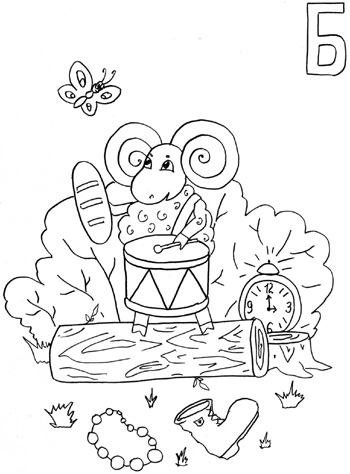 Предварительно детям предлагается назвать слова, которые начинаются на твердый согласный звук "Б". Учащиеся предлагают свои варианты. Затем, или если возникли затруднения с подбором слов, педагог показывает данный рисунок, просит внимательно его рассмотреть и назвать предметы, название которых начинается на звук "Б". Заниматься подобным образом можно как индивидуально, так и с группой детей. Названные предметы, ребенок может раскрасить